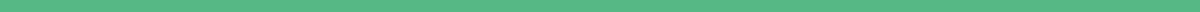 COLÉGIO EDNA RORIZ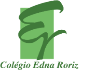 IDHPeríodo: 3ª EtapaDisciplinas Envolvidas: Matemática, Língua portuguesa, Inglês, História e Investigação Científica e CiênciasSérie: 7º anoData de Entrega: 03 de outubroValor: 5,0 pontosVISÃO GERAL O Índice de Desenvolvimento Humano (IDH) é uma medida usada para avaliar as condições de vida de uma população. O objetivo da criação do IDH foi o de oferecer um contraponto a outro indicador muito utilizado, o Produto Interno Bruto (PIB) per capita. Ele foi criado por Mahbub ul Haq com a colaboração do economista indiano Amartya Sen, ganhador do Prêmio Nobel de Economia de 1998.Conhecer os parâmetros e o cálculo usados para a obtenção desse índice ajuda a compreender como e o que um valor numérico indica sobre o desenvolvimento humano de uma sociedade.O IDH pretende ser uma medida geral e sintética, mas, apesar de ampliar a perspectiva sobre o desenvolvimento humano, será que ele abrange e esgota todos os aspectos de desenvolvimento?OBJETIVOSPesquisar sobre o IDH, analisar os cálculos utilizados para determinar o IDH e os verdadeiros critérios do IDH.Discutir outros indicadores para o cálculo do IDH.Produzir uma reportagem sobre o IDH, elaborar e apresentar um jornal.Pesquisar sobre saneamento básico/Privatização do saneamento básico.  ESPECIFICAÇÕES	O trabalho será desenvolvido individualmente e deverá ser manuscrito e entregue na data acima descrita. As normas técnicas de execução serão apresentadas nas aulas de investigação científica.Etapa 1 – Pesquisa sobre o IDH1- Pesquise em site e livros especializados sobre IDH, buscando informações a respeito da origem deste índice, dos objetivos, dos significados, dos parâmetros utilizados em seu cálculo, das escalas usadas para a classificação dos países e dos resultados mais recentes.2- A partir dos resultados obtidos, responda:a) O IDH é calculado a partir de indicadores em três áreas. Quais são elas?b) Você acha que existem outros indicadores que poderiam ou deveriam ser considerados no cálculo para medir o desenvolvimento humano de uma sociedade? Se sim, quais?3- O Relatório de Desenvolvimento Humano de 2016, publicado pelo Programa  das Nações Unidas para o Desenvolvimento (Pnud), apresenta os valores de IDH de 188 países para o ano de 2015. Veja a tabela a seguir com alguns desses dados.Dados disponíveis em: http://hdr.undp.org/sites/default/files/HDR2016_EN_Overview_Web.pdf. Acesso em: 9 abr. 2019.a) Qual é a diferença entre o IDH da Noruega e o IDH da República Centro-Africana?b) De acordo com o valor obtido no item a, podemos afirmar que o IDH da Noruega é próximo ao IDH da República Centro-Africana?c) Escreva os valores  do IDH da Alemanha e de Burkina Faso na forma fracionária.d) Ao escrever o valor do IDH de um país na forma fracionária, o denominador será maior, igual ou menor que o numerador? Por quê?e) Qual é o IDH do Brasil e qual a posição que ele ocupa nessa tabela?f) Qual foi o IDH do Brasil em 2018?g) Trace um gráfico que represente a variação do IDH do Brasil de 1990 até 2018.Etapa 2 – Análise do cálculo utilizado para determinar o IDH de uma localidade4- O índice relacionado à educação, um dos aspectos considerados na determinação do IDH (2015), pode ser obtido por meio do seguinte cálculo:Ieducação= ,Sendo ME o número médio de anos que os indivíduos frequentam  a escola e EE o número esperado de anos que os indivíduos passem na escola.Determine o Ieducação do Brasil em 2015, sabendo que o ME foi de 7,8 e o EE de 15,2.O índice relacionado à saúde (expectativa de vida) no IDH de 2015, pode ser obtido por meio do seguinte cálculo:Isaúde= ,Sendo EV a expectativa de vida do país.Sabendo que o  Isaúde do Brasil em 2015 foi de 0,8415, determine a EV do país nesse ano (use uma aproximação com uma casa decimal).Etapa 3 – Elaboração de reportagem sobre o Índice de Desenvolvimento Humano Municipal (IDHM)5- Além do IDH  dos países, também é possível analisar os índices para os municípios brasileiros . O Atlas do Desenvolvimento Humano no Brasil é um site que abriga diversas informações sobre o desenvolvimento humano no país.Um dos conteúdos explorados pelo Atlas é o ranking do Índice de Desenvolvimento Humano Municipal (IDHM) dos municípios brasileiros. Vejas as informações sobre os dois municípios brasileiros que obtiveram os maiores índices em 2010:Dados disponíveis em http://www.atlasbrasil.org.br/2013/pt/ranking. Acesso em: 9 abr. 2019.Comparem os índices apresentados para São Caetano do Sul e Águas de São Pedro. É correto afirmar que o município que ocupa o 1º lugar obteve índices superiores em todos os quesitos em relação ao município que ocupa o 2º lugar?6- Consulte o ranking de IDHM disponível no site Atlas de Desenvolvimento Humano no Brasil e verifique os IDHM da cidade de Belo Horizonte de 1991, 2000 e 2010, compare-os e levante hipóteses para justificar as variações observadas. 7- Conceituar saneamento básico.8- Listar as 3 cidades brasileiras com maior índice de saneamento básico e relacionar com o IDH das mesmas.9- Listar as 3 cidades brasileiras com menor índice de saneamento básico e relacionar com o IDH das mesmas.10- Explore o ranking de IDHM disponível no site Atlas de Desenvolvimento Humano no Brasil, comparando municípios e explorando também o ranking dos estados. Selecione dois municípios, ou dois estados e elabore uma reportagem comparando o IDHM das localidades escolhidas. A reportagem deverá conter: Uma manchete (título);Explicação sobre o IDH (significado, objetivos, indicadores considerados etc.)Estado em que os municípios se localizam ou região em que os estados selecionados se localizam e o número de habitantes;Tabela com os valores de IDHM das localidades selecionadas;Comparação e análise dos índices;Imagens dos locais selecionados e outras informações que julgarem importantes.Etapa 4 – Elaboração e apresentação de um jornal11- Disponibilize a reportagem elaborada para que os demais colegas comentem sobre a pertinência da manchete, a clareza das informações e a comparação e a análise dos índices das localidades escolhidas.12- Anote as dúvidas, as opiniões e as sugestões dos colegas.13- Depois dos ajustes necessários, organizem um jornal, digital ou impresso, composto pelas reportagens elaboradas pela turma. Divulguem o jornal para que toda a comunidade escolar tenha acesso às informaçõesEtapa 5 – Síntese do trabalho realizado14- Algumas questões que devem ser discutidas:a) Como a pesquisa realizada na etapa 1 ajudou na elaboração da reportagem?b) Quais ações devem ser tomadas para que um país, estado ou município eleve seu IDH?15- Redija um texto que descreva o processo realizado nas etapas 3 e 4.BIBLIOGRAFIA SUGERIDAPROGRAMA DE DESENVOLVIMENTO DAS NAÇÕES UNIDAS      Relatórios de Desenvolvimento Humanohttp://hdr.undp.org/en/global-reportsAtlas de Desenvolvimento Humano no Brasil  - http://www.atlasbrasil.org.br/Human Development Report 2016 : Human Development for Everyone - http://hdr.undp.org/sites/default/files/HDR2016_EN_Overview_Web.pdfIDH - https://www.br.undp.org/content/brazil/pt/home/idh0.htmlO que é Desenvolvimento Humano - https://www.br.undp.org/content/brazil/pt/home/idh0/conceitos/o-que-e-desenvolvimento-humano.htmlO que é IDH - https://www.br.undp.org/content/brazil/pt/home/idh0/conceitos/o-que-e-o-idh.htmlRanking – Brasil - http://www.atlasbrasil.org.br/2013/pt/rankingRelatório do Desenvolvimento Humano 2019 - http://hdr.undp.org/sites/default/files/hdr_2019_pt.pdfNovo marco do saneamento básico https://www.saneamentobasico.com.br/camara-novo-marco-saneamento-basicoAnálise de dados sobre saneamento básicohttps://www.saneamentobasico.com.br/http://www.tratabrasil.org.br/blog/2010/11/11/falta-de-saneamento-reflete-no-idh/CRONOGRAMAEtapa 1 -  Pesquisa sobre o IDH - 18/08/2020 e 20/08/2020Etapa 2 – Análise do cálculo utilizado para determinar o IDH de uma localidade - 25/08/2020Etapa 3  -  Elaboração de reportagem sobre o Índice de Desenvolvimento Humano Municipal (IDHM) - 27/08/2020, 01/09/2020, 03/09/2020 e 08/09/2020.Etapa 4 – Elaboração e apresentação de um jornal - 10/09/2020, 15/09/2020, 17/09/2020 e 22/09/2020.Etapa 5 - Síntese do trabalho realizado - 24/09/2020, 29/09/2020 e 01/10/2020.CRITÉRIOS DE AVALIAÇÃOOrganização do trabalho Organização do tempoAdequação, coerência e clareza ao trabalhar com os dados da pesquisa.Pertinência das informações na reportagemRespostas às questões propostas no trabalhoÍndice de Desenvolvimento Humano de alguns países e classificação - 2015Índice de Desenvolvimento Humano de alguns países e classificação - 2015Índice de Desenvolvimento Humano de alguns países e classificação - 2015ClassificaçãoPaísIDH1ºNoruega0,9492ºÁustria0,9392ºSuíça0,9394ºAlemanha0,926185ºBurkina Faso0,402186ºChade0,396187ºNíger0,353188º República Centro-Africana0,352IDHM- 2010IDHM- 2010IDHM- 2010IDHM- 2010IDHM- 2010IDHM- 2010PosiçãoMunicípioIDHMIDHM rendaIDHM saúdeIDHM educação1oSão Caetano do Sul (SP)0,8620,8910,8870,8112oÁguas de São Pedro (SP)0,8540,8490,8900,825